2. Arbeitsblatt
Woraus besteht ein Computer?Wie heißen die Teile des Computers? Wofür sind sie da?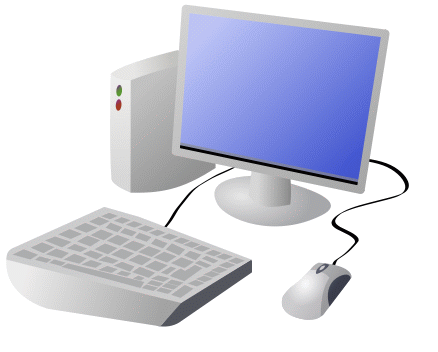 Schau Dir diese Bilder an: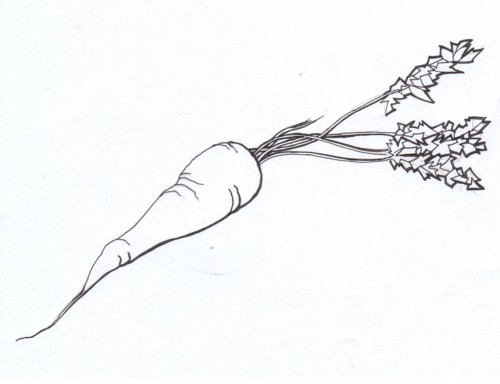 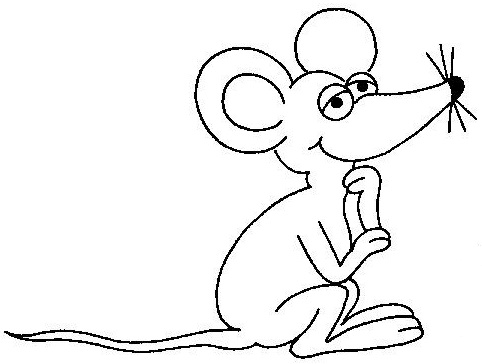 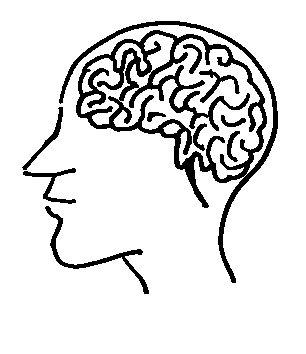 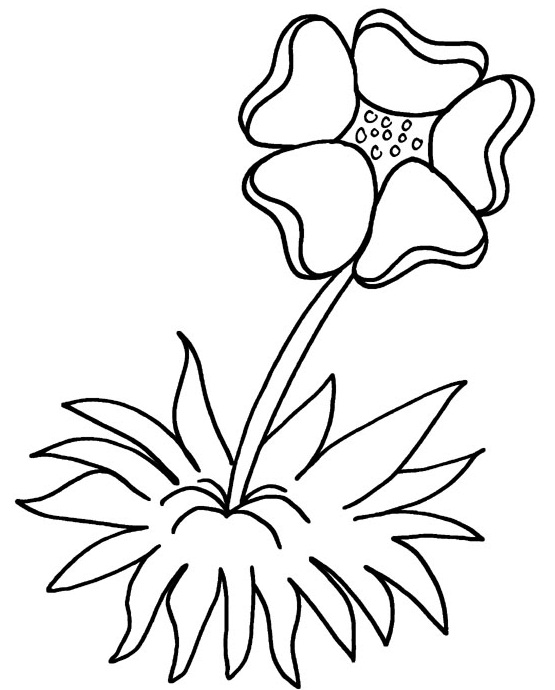 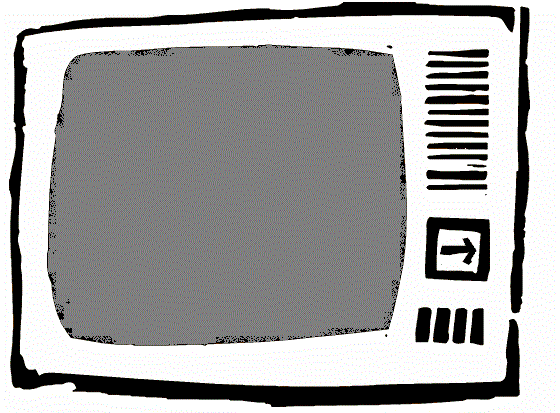 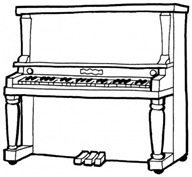 Was gehört zusammen? Verbinde mit den Computerteilen!